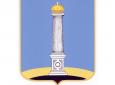 УЛЬЯНОВСКАЯ ГОРОДСКАЯ ИЗБИРАТЕЛЬНАЯ КОМИССИЯПОСТАНОВЛЕНИЕ 15 сентября 2015 года 							 № 102/754-3г. УльяновскОб определении результатов выборов депутатов Ульяновской Городской Думы пятого созыва по Ленинскому одномандатному 
избирательному округу № 26В соответствии со статьей 70 Федерального закона от 12 июня 2002 года №67-ФЗ «Об основных гарантиях избирательных прав и права на участие в референдуме граждан Российской Федерации», статьей 84 Закона Ульяновской области от 1 августа 2007 года № 109-ЗО «О выборах депутатов представительных органов муниципальных образований Ульяновской области», на основании протокола окружной избирательной комиссии о результатах выборов депутата Ульяновской Городской Думы пятого созыва по Ленинскому одномандатному избирательному округу № 26 от 15 сентября 2015 года, Ульяновская городская избирательная комиссия постановляет: 1. Признать выборы депутата Ульяновской Городской Думы пятого созыва по Ленинскому одномандатному избирательному округу № 26 состоявшимися и действительными.2. Признать избранным депутатом Ульяновской Городской Думы пятого созыва по Ленинскому одномандатному избирательному округу № 26 Черничко Владимира Анатольевича.3. Опубликовать настоящее постановление в газете «Ульяновск сегодня».Председатель Ульяновской городской избирательной комиссии				В.И. Андреев Секретарь Ульяновской городской избирательной комиссии 				О.Ю. Черабаева